Unit 4 Lesson 14: Let’s CompareWU Choral Count: Plus 10 (Warm up)Student Task Statement1 Which is More?Student Task StatementEach partner spins a spinner.Each partner shows the number any way they choose.Compare with your partner.Which number is more?Spinner A: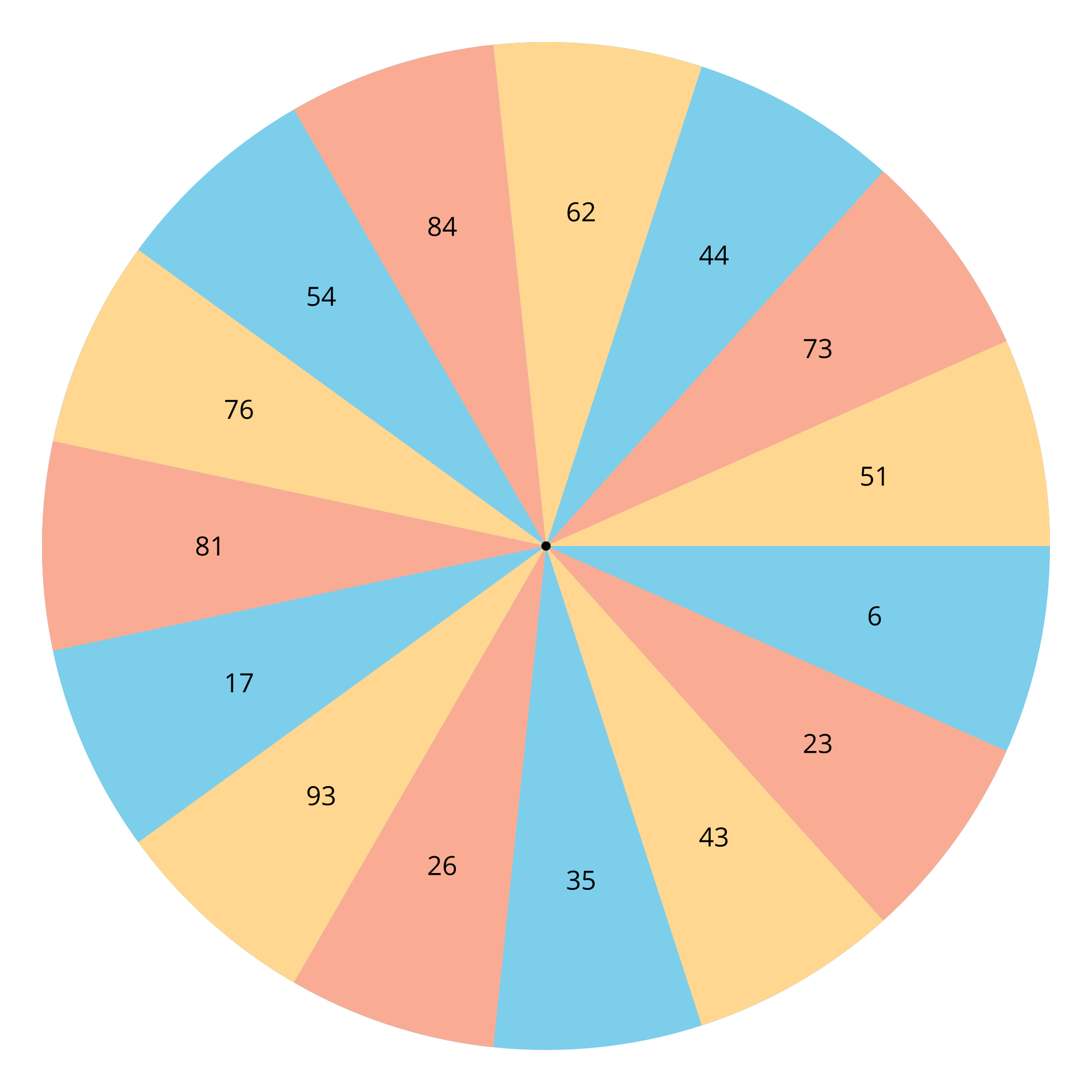 
Spinner B: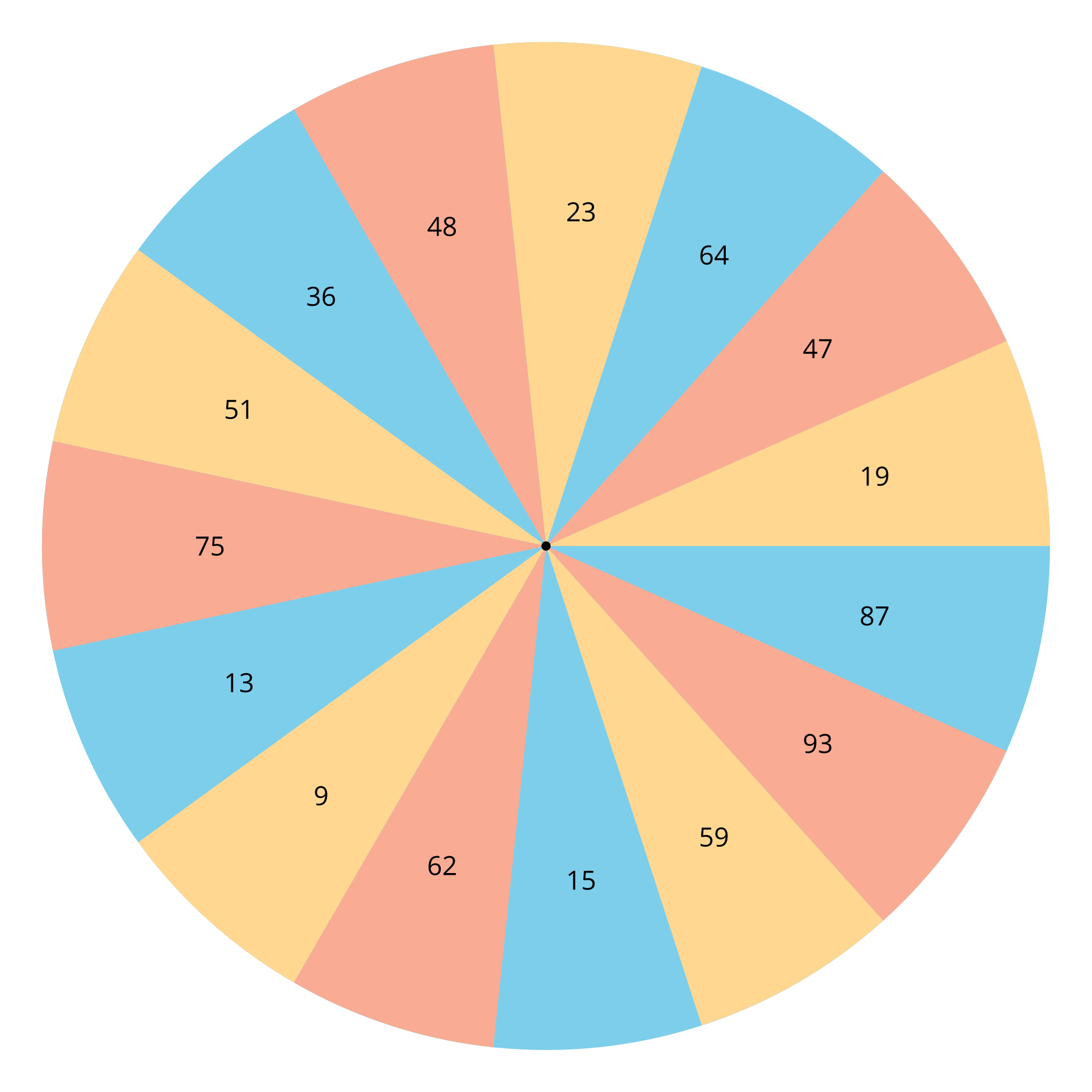 2 Elena and Noah Compare NumbersStudent Task StatementElena says 75 is greater than 65 because 7 is greater than 6. 
What do you think Elena means?
How could Elena be more clear?Noah says 39 is greater than 41 because it has a 9 and 9 is the greatest number.
Do you agree with Noah?
What could you tell Noah to help him compare these numbers?3 Centers: Choice TimeStudent Task StatementChoose a center.Write Numbers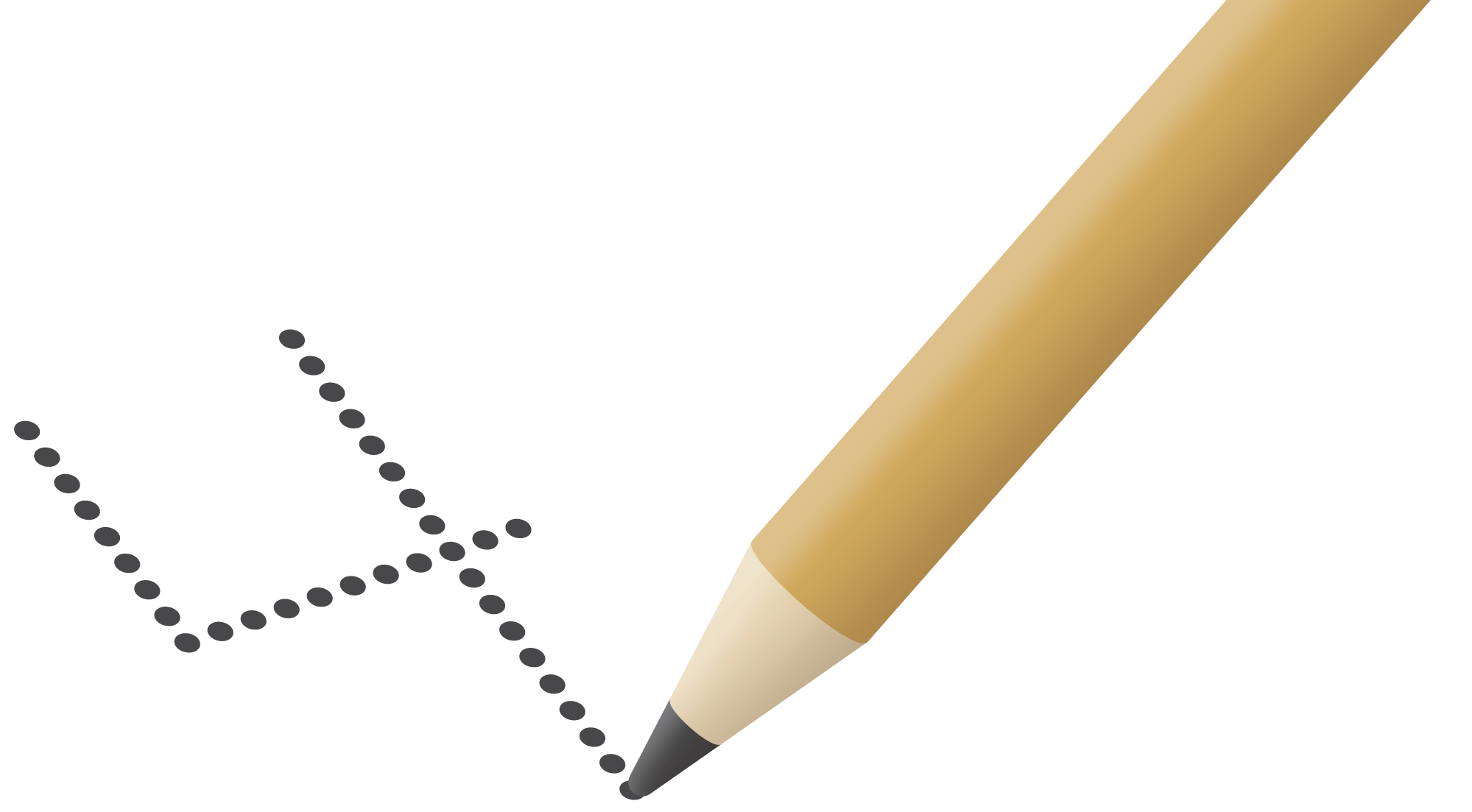 Grab and Count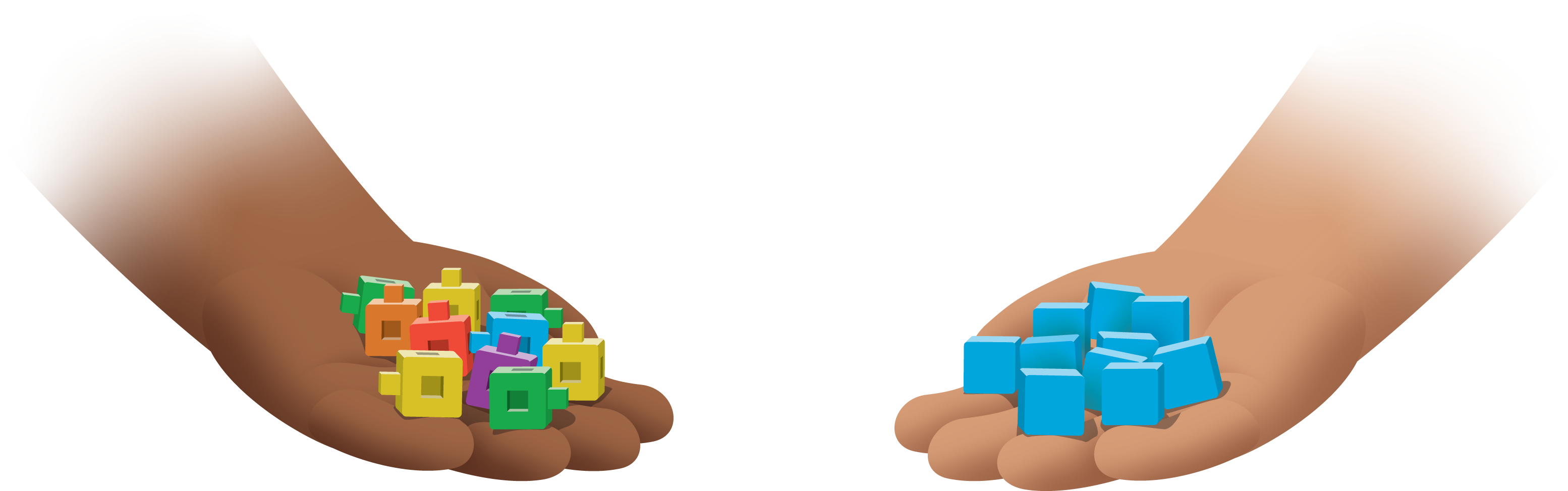 Five in a Row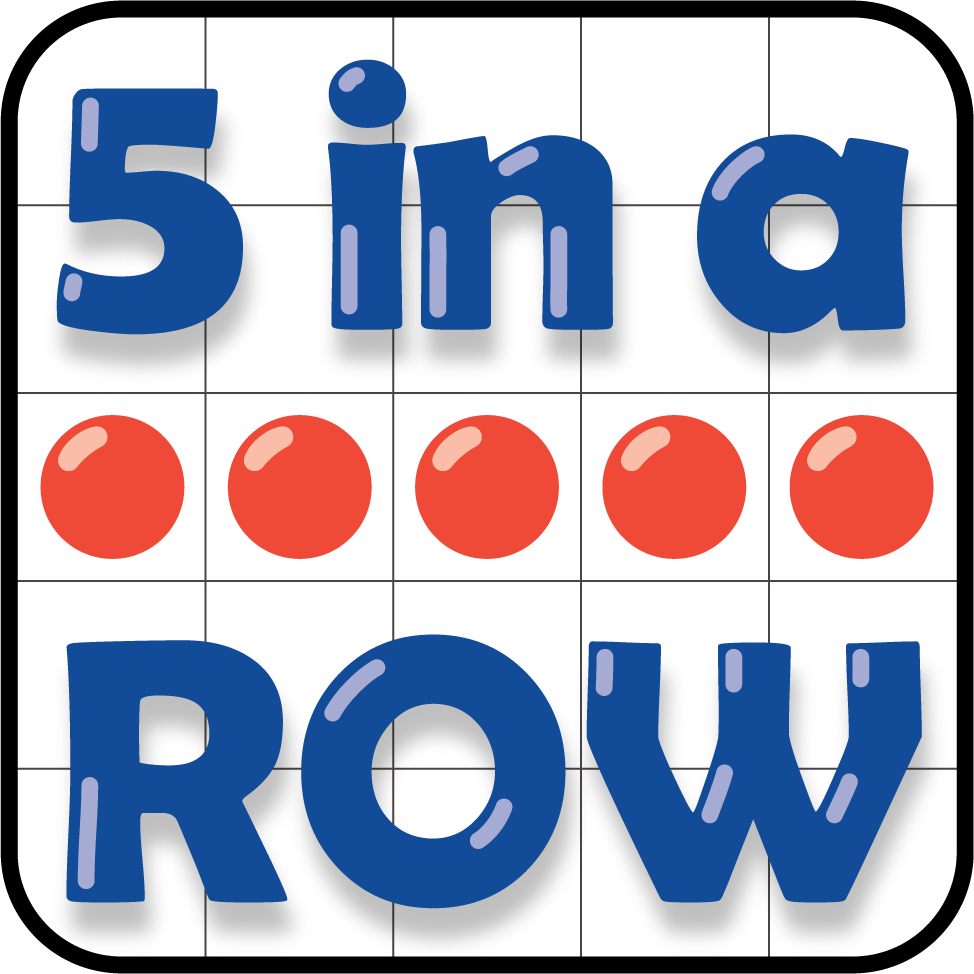 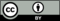 © CC BY 2021 Illustrative Mathematics®